Barry G. Johnson, Sr. / www.barrygjohnsonsr.comRomans: The Righteous Shall Live by Faith / Will; Will of God; Guidance / Acts 1:8–10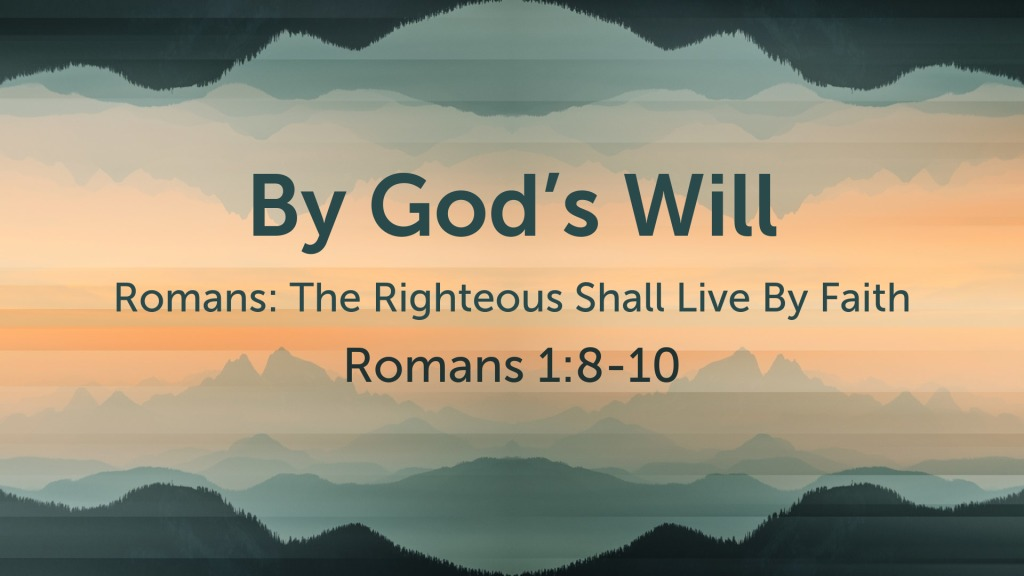  I. FACETS OF GOD’S WILL A. GOD’S PROCLAIMED WILL...   1 Thessalonians 5:18 ESV18 give thanks in all circumstances; for this is the will of God in Christ Jesus for you.1 Peter 2:15 ESV15 For this is the will of God, that by doing good you should put to silence the ignorance of foolish people.Hebrews 1:2 ESV2 but in these last days he has spoken to us by his Son, whom he appointed the heir of all things, through whom also he created the world.John 16:12–13 ESV12 “I still have many things to say to you, but you cannot bear them now. 13 When the Spirit of truth comes, he will guide you into all the truth, for he will not speak on his own authority, but whatever he hears he will speak, and he will declare to you the things that are to come.Matthew 7:21 ESV21 “Not everyone who says to me, ‘Lord, Lord,’ will enter the kingdom of heaven, but the one who does the will of my Father who is in heaven.2 Timothy 3:16–17 ESV16 All Scripture is breathed out by God and profitable for teaching, for reproof, for correction, and for training in righteousness, 17 that the man of God may be complete, equipped for every good work.B. GOD’S PROVIDENTIAL WILL...   James 4:13–15 ESV13 Come now, you who say, “Today or tomorrow we will go into such and such a town and spend a year there and trade and make a profit”— 14 yet you do not know what tomorrow will bring. What is your life? For you are a mist that appears for a little time and then vanishes. 15 Instead you ought to say, “If the Lord wills, we will live and do this or that.”1 John 5:14 ESV14 And this is the confidence that we have toward him, that if we ask anything according to his will he hears us.C. GOD’S PERMISSIVE WILL...   Acts 17:30–31 ESV30 The times of ignorance God overlooked, but now he commands all people everywhere to repent, 31 because he has fixed a day on which he will judge the world in righteousness by a man whom he has appointed; and of this he has given assurance to all by raising him from the dead.”Romans 14:5–6 ESV5 One person esteems one day as better than another, while another esteems all days alike. Each one should be fully convinced in his own mind. 6 The one who observes the day, observes it in honor of the Lord. The one who eats, eats in honor of the Lord, since he gives thanks to God, while the one who abstains, abstains in honor of the Lord and gives thanks to God. What are three facets of God’s Will?II. FINDING GOD’S WILL A. FOCUS ON THE PROCLAIMED WILL OF GOD...   B. SEEK ADVICE FROM OTHERS...   Proverbs 11:14 ESV14 Where there is no guidance, a people falls, but in an abundance of counselors there is safety.C. ASK GOD FOR WISDOM...   James 1:5–8 ESV5 If any of you lacks wisdom, let him ask God, who gives generously to all without reproach, and it will be given him. 6 But let him ask in faith, with no doubting, for the one who doubts is like a wave of the sea that is driven and tossed by the wind. 7 For that person must not suppose that he will receive anything from the Lord; 8 he is a double-minded man, unstable in all his ways.D. COMMIT YOUR WAY TO THE LORD...   Psalm 37:5–6 ESV5 Commit your way to the Lord; trust in him, and he will act. 6 He will bring forth your righteousness as the light, and your justice as the noonday.James 4:15 ESV15 Instead you ought to say, “If the Lord wills, we will live and do this or that.”E. OTHER THINGS TO REMEMBER...   Colossians 4:12 ESV12 Epaphras, who is one of you, a servant of Christ Jesus, greets you, always struggling on your behalf in his prayers, that you may stand mature and fully assured in all the will of God.Matthew 26:39–42 ESV39 And going a little farther he fell on his face and prayed, saying, “My Father, if it be possible, let this cup pass from me; nevertheless, not as I will, but as you will.” 40 And he came to the disciples and found them sleeping. And he said to Peter, “So, could you not watch with me one hour? 41 Watch and pray that you may not enter into temptation. The spirit indeed is willing, but the flesh is weak.” 42 Again, for the second time, he went away and prayed, “My Father, if this cannot pass unless I drink it, your will be done.” Name four ways to Find God’s Will:God’s Will is that you be savedHear - Romans 10:17 ESV17 So faith comes from hearing, and hearing through the word of Christ.Believe - 1 Corinthians 1:21 ESV21 For since, in the wisdom of God, the world did not know God through wisdom, it pleased God through the folly of what we preach to save those who believe.Repent - Luke 13:3 ESV3 No, I tell you; but unless you repent, you will all likewise perish.Confess - Romans 14:11 ESV11 for it is written, “As I live, says the Lord, every knee shall bow to me, and every tongue shall confess to God.”Be Baptized - Acts 2:38 ESV38 And Peter said to them, “Repent and be baptized every one of you in the name of Jesus Christ for the forgiveness of your sins, and you will receive the gift of the Holy Spirit.Remain Faithful - Hebrews 3:12 ESV12 Take care, brothers, lest there be in any of you an evil, unbelieving heart, leading you to fall away from the living God. 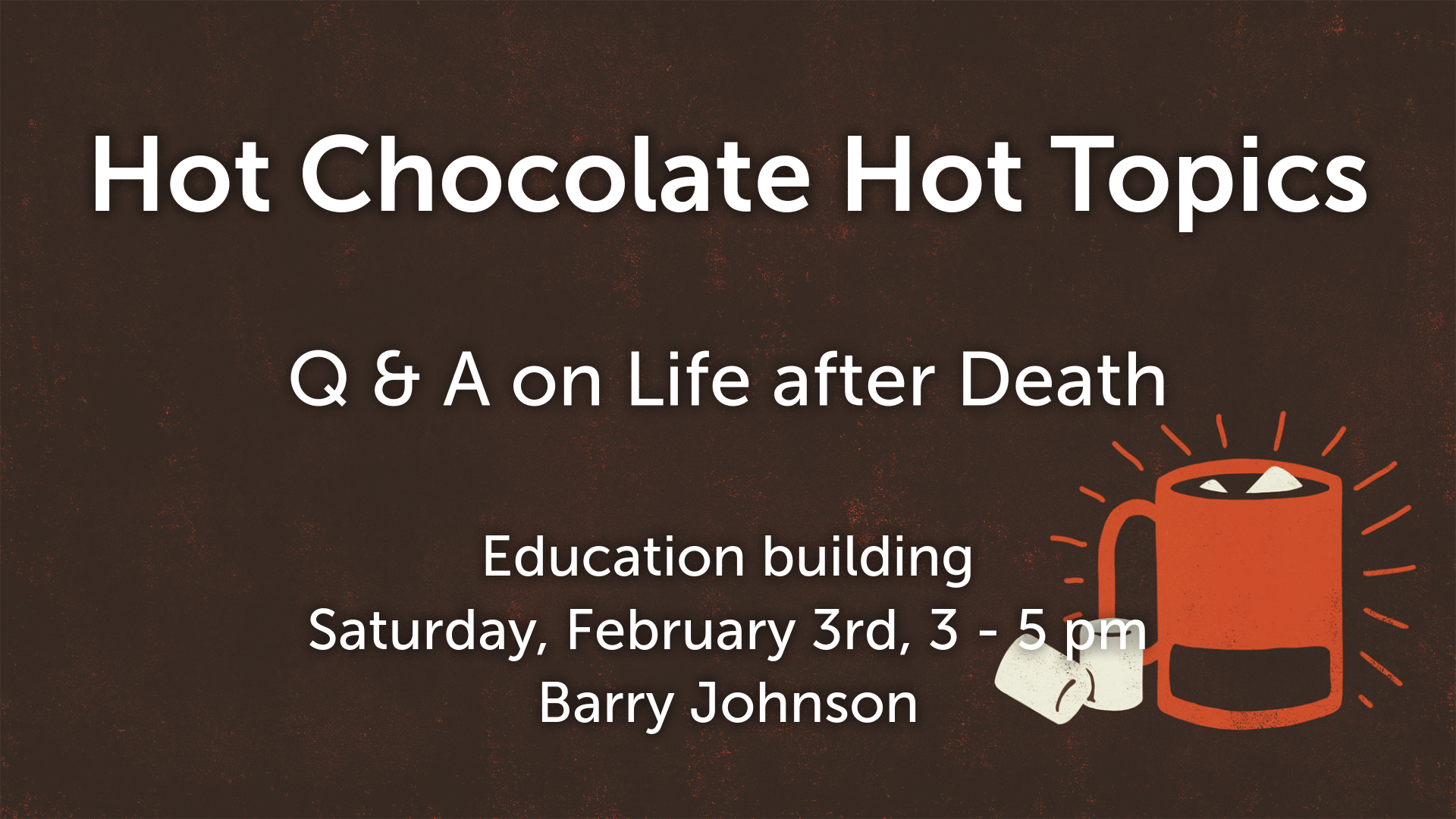 